Jana Klar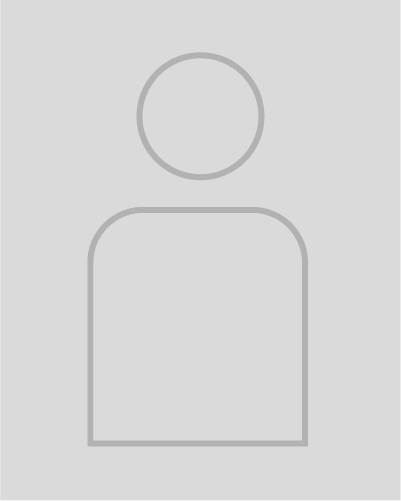 Kauffrau für BüromanagementFundierte Kenntnisse in der BüroorganisationVerhandlungssichere EnglischkenntnisseOrganisationstalentTeamplayerHohes Maß an Einsatz- und LeistungsbereitschaftMusterstraße 78  |  23456 MusterstadtEmail@email.de  |  0171 23456789Anlagen - Lebenslauf, ZeugnisseEntdecke jetzt unsere professionellen Bewerbungsdesigns: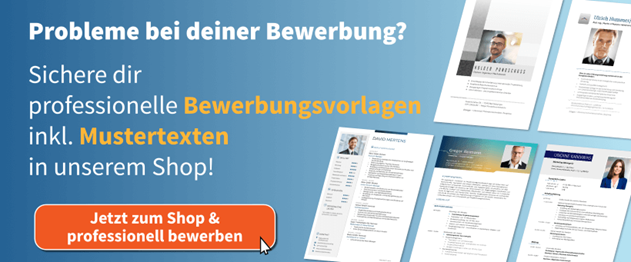 Zum Bewerbung.net Shop